ЭКСТРУЗИОННАЯ ЛИНИЯ ДЛЯ ПРОИЗВОДСТВА ВСПЕНЕННОГО ЛИСТА ИЗ ПСЛист из вспененного полистирола, имеет идеальную структуру с закрытыми порами, поэтому в области изоляционных материалов вспенённая плита ПС - лучшее решение, высокая плотность и прочность, не впитывает влагу, высокий коэффициент теплопередачи. Лист имеет низкий вес, максимальную герметичность, длительный срок службы, а также сравнительно низкую цену. Лист из полистирола широко используется в изоляции строительной промышленности, дорожном строительстве, на железной дороге, аэродромах, а также для защиты от температурных воздействий. Основное качество – экологически чистый строительный материал в настоящее время.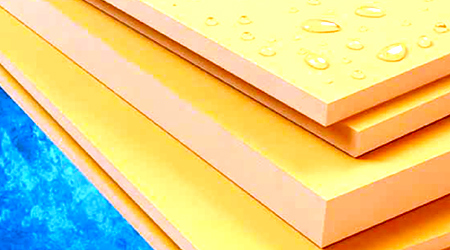 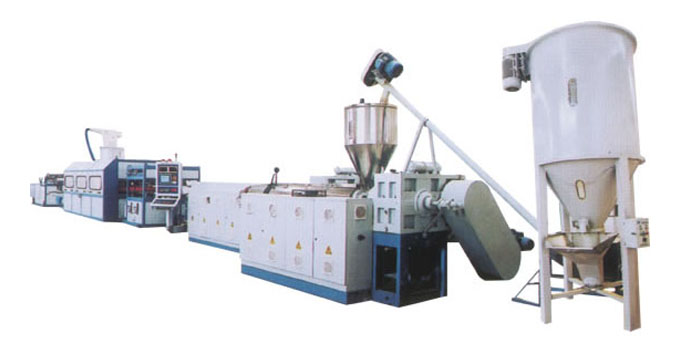 1. ОСНОВНЫЕ ТЕХНИЧЕСКИЕ ПАРАМЕТРЫ ЛИНИИ2. СХЕМА ПРОИЗВОДСТВА											                                                        ↑↓							        ↓	                                                                                                                             ↑		↓                   ↓                                                                                                      ↑                    →→                                          ↓↓					        ↑	                                                                                  ↓                                                   ↑                                                                                                    →3.ТЕХНИЧЕСКАЯ КОНФИГУРАЦИЯСистема  загрузки:автоматическая загрузка, шнековый загрузчикматериал - нержавеющая стальОсновные параметры:Экструдер:Материал шнека и цилиндра: 38CrMoAlA  азотирование.Модель основного эл/двигателя: трёхфазный AC мотор с частотными преобразователями.Редуктор специальный редуктор для экструдера, твердая поверхность    зубчатки, высокий крутящий момент ,низкая шума.Нагреватель литой алюминиевый нагреватель,  реле, выход без контакта, регулирование температуры с интеллектуальным регулятором температуры.Технические параметры экструдера:Система инжекции для пенообразователя:Тип  насоса：плунжерный измерительный насос высокого давления с высокой точностью, с управлением односторонним клапаном, ход плунжера регулирует объём впрыска.Основные технические параметры:Автоматическая система для замены фильтра без остановки гидравлической станции:Четыре отверстия в  фильтре. В процессе замены фильтра, давление материала является остается сбалансированным, сохраняется устойчивый поток без остановки,  без брака и отходов.Основные параметры:Второй этап экструдера:Материал шнека и цилиндра：38CrMoAlA  азотированиеМодель основного эл/двигателя：трёхфазный AC мотор с частотными преобразователямиРедуктор специальный редуктор для экструдера , твердая поверхность Нагреватель литой алюминиевый нагреватель ,  твёрдотельнее реле выход без контакта , регулирование температуры с интеллектуальным регулятором температуры , в внутренности нагреватели пробиет охлаждающая водаСтиль охлаждения и температура снижения. Охлаждение циркуляционной воды, автоматическая система байпаса.Технические параметры:Экструзионная головка и пресс-форма:Тип экструзионной головки: T образная форма (специальная головка для ПС листа)Нагревающее устройство: PID интеллектуальное управление, нагрев масла.Основные параметры:Формирование охлаждения и машина выравнивания:  Тип  формирования: фильера-листСтруктура: прижим листа, подъемник и опорная рамаОсновные параметры:Первое тянующее устройство:Тянущее средство состоит четырёх роликов тянущих параллельно, цилиндр контролирует, регулированный переходМодель приводного эл/двигателя：переменный мотор, скорость пенообразователя регулятора, циклоидальный червячный редуктор регулирует скорость.Основные параметры: Система трансмиссии и охлаждения:Средство трансмиссии：передач по хромированным стальным роликам.Средство охлаждения ：естественное охлаждениеОсновные параметрыТянующее устройство второго этапа:Тянущее средство состоит четырёх роликов тянущих параллельно, цилиндр контролирует,  регулированный переходМодель приводного эл/двигателя：переменный двигатель, скорость пенообразователь регулятора, циклоидальный червячный редуктор регулирует скорости.Основные параметры: Система продольной резки: Система горизонтальной резки: Система управления:Шкаф управления нагревателями: 1шт.Шкаф управления резкой: 1шт.Шкаф управления тянущим устройством: 1 шт.Наименование фирм поставщиков составных частей линии:УСЛОВИЯ ПОСТАВКИ ЛИНИИ:Цена с доставкой и НДС: 10 700 000 рублей.Оплаты: 35% первоначальный взнос, 65% перед отправкой.Срок изготовления: 60 дней.Доставка в РФ: 21-30 дней.Пусконаладочные работы:  5 днейГарантия: в течение 1-го года с момента запуска на производстве у покупателя.ХарактеристикаЕд. изм.ПараметрыМодельПС135/150ПС135/150Используемое сырье для производствамаркаПС (полистирол)Толщина листамм50, 100Ширина листамм1000Плотность изделийкг/м330-40Коэффициент теплопроводности 0.021-0.038Производительность линииКг/час250-350Номинальная мощность квт260Используемое напряженияВ3-х ф., 380В, 50ГцГабариты линиимм40000×8000×1800Вес всего оборудования кг 18000Скорость загрузки (кг/час)500Мощность эл/двигателя загрузки (квт)3Объём бункера смесителя (кг)800Мощность эл/двигателя смесителя（квт）4Мощность главного эл/двигателя（квт）75Диаметр шнека（мм）Φ135Соотношение длина к диаметру32：1Макс. скорость оборотов（об/мин）60Зон нагрева 12Мощность нагревателей（квт）50вид пенообразователяФреон(F142B）или бутанРасход дозировочного насоса（л/час）63Давление впрыска（мПа）30Манометр（мПа）0-40Мощность эл/двигателя（квт）4.5Мощность эл/двигателя  масляного насоса （квт）4.5Макс.давление масляного насоса（мПа）20Количество экран фильтр4Мощность нагревателей（квт）8Мощность приводного эл/двигателя(квт）90（6极）Диаметр шнека（мм）Φ150Соотношение длина к диаметру34：1Макс. Скорость оборотов шнека（об/мин）50Зон нагрева15Нагревающая мощность（квт）60приводная мощность масляного насоса（квт）1.5нагревающие зоны 5нагревающая мощность （квт）8диапазон температура（℃）30-160Приводная мощность（квт）1.5×2штРазмер листа формирования（мм）1500×1000Количество тянущих роликов4Размер тянущего ролика（мм）Φ245×1400Сфера тянущей регулированной толщиной（мм）0-100Мощность эл/двигателя（квт）2.2Количество роликов трансмиссии10 Длина охлажденной подпорки（м）6Количество роликов4Размер тянущего ролика（мм）Φ245×1400Сфера тянущей регулированной толщиной（мм）0-100Тянущая скорость（м/мин）0-15мощность эл/двигателя（квт）2.2Тип резкипилаКоличество пил2Толщина резки（мм）50, 100тип резкипилакол-во пила （группа）1резаная толщина（мм）50, 100резаная мощность （квт）1.5Макс. Рабочая ширина（мм）1000№НазваниеМарка1моторBoda2основный редукторGuomao3КонвертерEura4шнек и цилиндрWeida5регулятор температурыOmron.6насос-дозатор высокого давленияHuali hangzhou7литая алюминиевая нагревательyantai8 подшипникHarbin9регулятор температуры для пресс-формыjiangsu10Твёрдотельное релеYuyuan11Теплое релеSchneider12КонтакторSchneider13Воздушный выключательSchneider